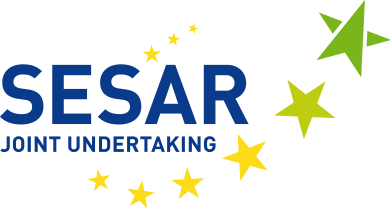 REKRUTACJA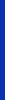 Kierownik ds. transformacji cyfrowej i innowacji (nr ref. VN218)Pracownik zatrudniony na czas określony (umowa pięcioletnia – AD 8)Wspólne Przedsięwzięcie SESAR rozpoczęło procedurę rekrutacyjną, której celem jest utworzenie listy rezerwowej kandydatów na jedno stanowisko kierownika ds. transformacji cyfrowej i innowacji. Miejscem wykonywania obowiązków jest Bruksela (Belgia), gdzie Wspólne Przedsięwzięcie SESAR ma swoją siedzibę i gdzie pracownik zostanie zatrudniony.WPROWADZENIEProgram SESARCelem realizacji programu badawczo-rozwojowego w dziedzinie zarządzania ruchem lotniczym w kontekście jednolitej europejskiej przestrzeni powietrznej („SESAR”) jest modernizacja zarządzania ruchem lotniczym („ATM”) w Europie; stanowi on również filar technologiczny jednolitej europejskiej przestrzeni powietrznej.Wspólne Przedsięwzięcie SESARAby skutecznie zarządzać tym ogromnym i ambitnym programem, stworzono podmiot prawny zgodnie z prawem Unii Europejskiej. Wspólne Przedsięwzięcie SESAR („SJU”) zostało ustanowione na mocy rozporządzenia Rady (WE) nr 219/2007 z dnia 27 lutego 2007 r., zmienionego rozporządzeniem Rady (WE) nr 1361/2008 (rozporządzeniem w sprawie SJU) oraz ostatnio rozporządzeniem Rady (WE) nr 721/2014 z dnia 16 czerwca 2014 r.Więcej informacji na temat działalności Wspólnego Przedsięwzięcia SESAR można uzyskać pod adresem:  http://www.sesarju.eu.GŁÓWNE OBOWIĄZKIKierownik ds. transformacji cyfrowej i innowacji odpowiada za nadzorowanie transformacji cyfrowej i związanego z nią rozwoju innowacji technologicznych w ramach programu SESAR. Osoba zatrudniona na tym stanowisku będzie pełniła swoje funkcje pod nadzorem dyrektora ds. ekonomicznych i centralnego planu (Chief Economist & Master Planning), a do jej głównych obowiązków należy: rozpoznawanie możliwości i ustalanie priorytetów w zakresie modernizacji zarządzania ruchem lotniczym (ATM) w kontekście centralnego planu zarządzania ruchem lotniczym w Europie; tworzenie istotnej wizji i strategii przy uwzględnieniu zaawansowanych technologii i wysokiego poziomu cyfryzacji, począwszy od zmian w zakresie czynników rozwoju i usług ATM, po makroskalę na poziomie systemu systemów; określanie, zarządzanie, prowadzenie i komunikacja w zakresie wizji SESAR dotyczącej transformacji cyfrowej i innowacji oraz zapewnienie jej skutecznego przełożenia na działania przewidziane w centralnym planie; zapewnienie zewnętrznej współpracy z zainteresowanymi stronami oraz wewnętrznej współpracy w ramach organizacji w odniesieniu do różnych innych właściwych obszarów, tak aby nadzorować zmiany związane z transformacją cyfrową w ramach ATM; proponowanie działań naprawczych służących ograniczeniu ryzyka związanego z planem działania celem skutecznego wdrażania strategii i wizji w zakresie transformacji cyfrowej i innowacji; monitorowanie i zabezpieczanie odpowiednich nakładów na rzecz właściwego kształtowania prawa, standaryzacji i innych działań w ramach umów współpracy SJU; w ramach uzyskanych delegacji reprezentowanie SJU na odpowiednich międzynarodowych i europejskich forach; budowanie i utrzymywanie solidnej sieci kontaktów zawodowych w przedmiotowym obszarze wiedzy fachowej, obejmującej czołowych naukowców, podmioty przemysłowe, przedsiębiorców, agencje rządowe i niezależnych ekspertów. WYMAGANE KRYTERIA KWALIFIKOWALNOŚCIKandydaci będą dopuszczani do fazy selekcji na podstawie poniższych kryteriów, które należy spełniać w terminie składania zgłoszeń:Minimalne wymagane kwalifikacjePoziom wykształcenia odpowiadający ukończonym studiom wyższym, potwierdzony dyplomem ukończenia odpowiedniego kierunku studiów w przypadku, gdy normalny okres trwania studiów wyższych wynosi cztery lata lub więcejlubpoziom wykształcenia odpowiadający ukończonym studiom wyższym, potwierdzony dyplomem ukończenia odpowiedniego kierunku studiów w przypadku, gdy normalny okres trwania studiów wyższych wynosi trzy lata, oraz co najmniej jeden rok odpowiedniego doświadczenia zawodowego po uzyskaniu dyplomu ukończenia studiów wyższych.Minimalne doświadczenie zawodoweCo najmniej 9 lat udokumentowanego doświadczenia zawodowego zdobytego po uzyskaniu minimalnych kwalifikacji w dziedzinie odpowiadającej głównym obszarom obowiązków, najlepiej w środowisku naukowym.Minimalne wymagane umiejętności językoweWymaga się biegłej znajomości jednego z języków Unii Europejskiej oraz dostatecznej znajomości innego języka Unii Europejskiej w stopniu niezbędnym do pełnienia swoich obowiązków. Ponadto, aby zakwalifikować się do procedury selekcji, kandydat musi spełniać następujące kryteria:być obywatelem państwa członkowskiego Unii Europejskiej;mieć uregulowany stosunek do służby wojskowej zgodnie z obowiązującymi przepisami prawa;korzystać z pełni praw obywatelskich;mieć zdolność fizyczną do wykonywania obowiązków związanych ze stanowiskiem.INFORMACJE DODATKOWEPozostałe wymogi, szczegółowy opis funkcji oraz dodatkowe informacje na temat procesu selekcji, rozmowy kwalifikacyjnej i testów przedstawiono w pełnej wersji ogłoszenia o naborze, które można pobrać na stronie internetowej Wspólnego Przedsięwzięcia SESAR z ofertami pracy: http://www.sesarju.eu/sesar-vacancies. Zgłoszenia należy składać zgodnie z procedurą opisaną w ogłoszeniu o naborze.Wybrany kandydat zostanie zatrudniony jako pracownik zatrudniony na czas określony (art. 2f, grupa zaszeregowania AD8), początkowo na okres pięcioletni, z możliwością przedłużenia.Dalsze informacje dotyczące praw i warunków zatrudnienia znajdują się w następującym dokumencie: http://eur-lex.europa.eu/LexUriServ/LexUriServ.do?uri=CONSLEG:1962R0031:20140101:PL:PDFOstateczny termin składania zgłoszeń: termin składania zgłoszeń upływa dnia 30 września 2017 r. o godz. 23.00 czasu obowiązującego w Brukseli.